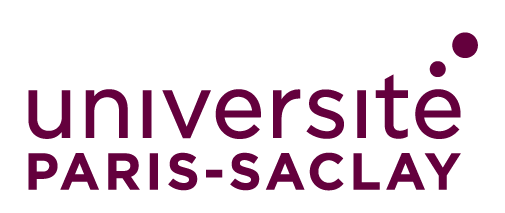 Formulaire à remettre à l’école doctorale, de préférence, au moment de la désignation des rapporteurs et du JuryNOM et prénom du doctorant ou de la doctorante : NOM PrénomÉcole doctorale : Intitulé ED
Date et heure de la soutenance : 1 janvier 2019 à 14h00___________________Nom et prénom du garant technique : NOM Prénom Garant techniqueNuméro de téléphone portable : xx xx xx xx xxEmail : Email du garant techniqueTitre et fonction du garant technique: titre et fonctionLe cas échéant, rôle vis-à-vis de la soutenance : Examinateur, Rapporteur, Invité, membre de l’équipe d’encadrement___________________Système de visioconférence choisi : Nom du systèmeLien vers la salle virtuelle de soutenance et autres informations de connexion : lien et infos salle de soutenanceLien vers la salle virtuelle de délibération et autres informations de connexion : lien et infos salle de délibérationLien vers la salle virtuelle d’entraînement et autres informations de connexion : lien et infos salle d’entraînement___________________Déclaration sur l’honneurJe soussigné, NOM Prénom Garant technique, déclare maîtrise le système de visioconférence Nom du système, et déclare que ce système permet d’assurer le bon déroulement et le caractère public de la soutenance, la confidentialité des échanges pendant la délibération et l’identification des membres du Jury et du candidat ou de la candidate. Je m’engage à accompagner le doctorant ou la doctorante, le président ou la présidente du Jury et les autres membres du Jury, avant, pendant et après la soutenance, pour leur familiarisation avec l’outil et pour la gestion de la soutenance.Le……………………….., à ………………………..Nom et prénom du membre du Garant Technique et signature